Biblioteka szkolna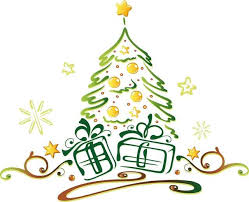 serdecznie zaprasza wszystkich uczniów z klas IV-VIII
NA ŚWIĄTECZNY 
WIECZÓR KOLĘD

 w środę, 11 grudnia 2019 r. o godz. 16:00 
hol szkoły
  W programie:
kolędy i pastorałki w wykonaniu uczniów z klas IV –VIII.Zapraszamy wszystkich na gratisową, gorącą herbatę i ciastko.Przed nami nastrojowy, niecodzienny, świąteczny wieczór .SPĘDŹCIE GO Z NAMI!                                                                                             WSTĘP WOLNY                                                                                                                                               Uczniowie, którzy będą chcieli wziąć udział w wieczorku poetycko- muzycznym zapisują się  w bibliotece szkolnej u pani Elżbiety Klepczarek lub u pani Katarzyny Kręcisz
 do 2 grudnia 2019r.